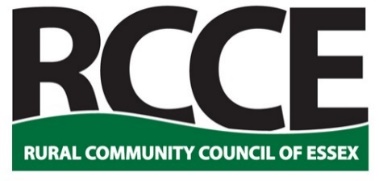 Rural Community Council of Essex (RCCE) are recruiting.Community Engagement OfficerPart Time position – 14-18 hrs per week negotiable. Circa £26,000 (pro rata)Rural Community Council of Essex (RCCE) has a vacancy within its Community Engagement Team. At RCCE, we believe that communities have the power to influence change and our Community Engagement Team are at the heart of that by working with local communities to plan for their future, in particular, by supporting parish councils and community groups in the production of Community Led Plans. The team also works to help communities identify local housing needs and aspirations, and provides a Village Halls Service, supporting communities to manage their local assets.This is an exciting time to join RCCE, as we are also expanding our housing team and exploring how the team best supports rural communities. Many rural parishes and communities know RCCE and the work we do, including Community Led Planning, but this is very much an opportunity to develop an important role within RCCE.The successful candidate will work with our existing Community Engagement Officer, Rural Housing Enabler and our Village Halls Adviser. You will help promote the services within the team, provide advice and guidance for volunteers working on Community Led Plans, in particular Neighbourhood Plans and provide support to parishes engaging with their wider community to identify priorities. You will also keep up to date with local and national policy, making groups and parishes aware of any changes and will be involved with training and network events.To be successful in the role you need to versatile, comfortable engaging with groups and individuals, able to prioritise and problem solve and have experience of, or ability to present to parish councils and groups, with the capacity to understand policies. Having a can-do attitude and good communication skills will help you in the role. If you understand the challenges that rural communities face, have a passion for enabling volunteers and can enthuse people, then we would love to hear from you. There will be some evening and weekend working, but time off in lieu is given for this work.This post requires you to have a full driving licence and access to a car. Application deadline: 12pm Monday 27th January 2024 Contact: Sarah Sapsford (Community Engagement & Services Manager) - sarah.sapsford@essexrcc.org.uk or www.essexrcc.org.ukTo apply you must complete an application form and an equality monitoring form - which can be downloaded from the website or by contacting RCCE.RCCE registered charity no 1097009 Registered company no 4609624